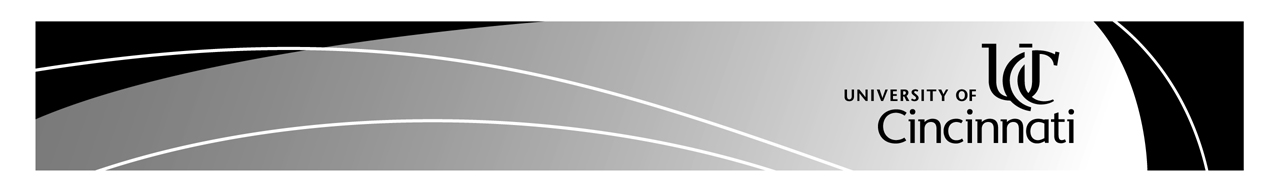 Recommended courses for pre-law studentsPre-Professional Advising Center120 University Pavilion     (513) 556-2166     PreProAdv@uc.edu     www.uc.edu/PreProAdvisingDeciding to prepare for law school can be one of the most exciting, yet challenging, decisions during your undergraduate studies. While there is no specific major required or recommended to study law, it is important for you choose a major you’ll enjoy and find challenging.  We encourage students to design an undergraduate education portfolio to include a major(s), certificates(s) and/or minor(s).  In developing this portfolio, keep in mind the important skill areas for success in law school and a legal career identified by the American Bar Association:Certificates*Minors*African StudiesFoundations of CybersecurityProfessional WritingLegal Studies CertificateSecurity StudiesHistoric PreservationInternational Human RightsJournalism Paralegal StudiesAny Foreign LanguageCriminal JusticeEconomicsEnglish LiteratureEnvironmental Analysis and Policy Forensic PopulationsParalegal StudiesPhilosophyPolitical ScienceWomen’s Gender and Sexuality Studies The courses below may help you to build on skills important to success in law school and in a productive and rewarding legal career. *African-American StudiesAFST 3025  African American Social and Political ThoughtAFST 3034 Black Male IssuesAFST 3086  Black PoliticsBusiness Law BLAW 2080  Legal Environment of Business (SE)BLAW 2085  Employment Law (SE)BLAW 2090  Consumer Law BLAW 4035  Legal Aspects of EntrepreneurshipBLAW 4045  Global Legal EnvironmentClassicsCLAS 1001  Greek Civilization (DC, HU)CLAS 1002  Roman Civilization (DC, HU)CommunicationCOMM 1071  Introduction to Effective Speaking (HU)COMM 2002  Advanced Public Speaking COMM 2004  Communicating about Health, Environment, and Science (SE, HU)COMM 2012  Persuasion and Civic Engagement COMM 3002  Argument and Contemporary Issues COMM 3048  Nonverbal Communication COMM 3049  Intercultural CommunicationCriminal JusticeCJ 1001  Introduction to Criminal Justice (SS)CJ 1005  Introduction to Courts CJ 2024  Juvenile Justice System (SS)CJ 2042  Legal Issues in Corrections (SE, SS)CJ 3025  Criminal Law  (SE)CJ 3050  Criminal InvestigationCJ 4020  Criminal ProcedureEconomics  ECON 1001  Introduction to Microeconomics (SS)ECON 1002  Introduction to Macroeconomics (SS)ECON 3085 Environmental EconomicsECON 4060  Labor Economics ECON 4070  Industrial OrganizationEnglish ENGL 2007-2008  American Literature Survey (HU)ENGL 2021-2022  World Literature (DC, HU)ENGL 2047  Introduction to Linguistics (HU) ENGL 2073  Rhetoric and Public Engagement (DC, SE)ENGL 3000  Introduction to Literature & Cultural StudiesENGL 3059  Intro to Rhetoric & Professional Writing (HU)ENGL 3060  Language and Knowledge in Public DiscourseENGL 4089  Advanced CompositionEnvironmental StudiesEVST 6001  Global Environmental Law and PolicyEVST 6002  Global Biodiversity: Law and PolicyHistoryHIST 1001-1002  United States History (DC, HP)HIST 1003-1004  World History (DC, HP)HIST 1005-1006  European History (DC, HP)HIST 2042 and 1008  Middle Eastern History (DC, HP)HIST 2065 and 1010  Latin American History (DC, HP)HIST 2031-2032  History of U.S. Foreign Relations (HP)HIST 2090 Pirates, Brigands, and TyrantsHIST 3011  Revolutionary America HIST 3019  History of American Invention (TI)HIST 3022-3023 Human Rights and U.S. Foreign RelationsHIST 3027  American Economy & Society HIST 3040  History of the Civil Rights MovementHIST 3079  Stock Exchanges and Global Capitalism HIST 3087  Immigration Across the Disciplines HIST 4002 From Natural Law to Human RightsHIST 4026  The American StateHIST 4027  U.S.-Asia Foreign RelationsHIST 6021  International Institutions & LawJournalismJOUR 2010  Reporting and WritingJOUR 2020  Media, Law & EthicsJOUR 3035  Political ReportingJOUR 3060  Business and Economic Reporting Law (Taught by College of Law)Law 1010 Introduction to Law and the Legal ProfessionLaw 2030  Disability Rights LawLaw 2031 American Constitutional LandmarksMultidisciplinaryMLTI 3050 Mock Trial Internship  Paralegal Studies PARA 1011-1012 Legal Research & Writing I and IIPARA 2021  Civil Litigation I and II (SE and/or SS)PARA 2023  Real Estate Law (SE, SS)PARA 2025  Estate Planning & Probate (SE, SS)PARA 2028  Bankruptcy Law (SE, SS)PARA 2029  Employment Law (SE, SS)PARA 3002  Environmental LawPARA 3003  Federal Income Tax LawPARA 4001  Sports and Entertainment Law *This is not an exhaustive list. There are many other minors, certificates and classes that you can consider.PhilosophyPHIL 1000  Introduction to Philosophy (SE, HL)PHIL 1001  Theory of Knowledge (HL)PHIL 1003  Introduction to Ethics (SE, HL)PHIL 1004  Introduction to Philosophy of mind (HL)PHIL 1010  Critical Thinking (HU) PHIL 1011  Introduction to Logic (QR, HU)PHIL 1025  Contemporary Moral Issues (SE, HU)PHIL 1089 Sex and DeathPHIL 2010  Symbolic Logic (QR)PHIL 3020 Normative EthicsPHIL 3005  Philosophy of LawPHIL 3021  Social and Political PhilosophyPHIL 3026 Ethics and FamilyPHIL  3027  Environmental EthicsPHIL 3028  BioethicsPHIL 4071 Internship – Law and EthicsPolitical SciencePOL 1010  Introduction to American Politics (HP, SS)POL 1040  Introduction to Political Theory (SE, SS)POL 1060  Introduction to Comparative Politics (DC, SS)POL 1080  Introduction to International Relations (SE, SS)POL 1090 Introduction to Legal Studies: Law and SocietyPOL 2010  Public Opinion and American Politics (SS)POL 2011  Elections in America (SS)POL 2012  Political Parties in America  (SS)POL 2015  Women and Politics (DC, SS)POL 2017  Government & Politics of Ohio (HP, SS)POL 2019  The American Presidency (SS)POL 2020  The American Congress (SS)POL 2021  American Courts and Judicial Process (SE, SS)POL2031  Environmental Politics and PolicyPOL 2088  International Law and Organization (SE, SS)POL 2089  International Human Rights (SE, SS)POL 2097 International InstitutionsPOL 3022  Constitutional Law: Civil Rights + LibertiesPOL 3089 Ethics, Violence and War Professional Practice & Experiential Learning PD  3000  Exploring Academic InternshipsSociologySOC 1002  Introduction to Social Inequality (DC, SE) SOC 2043  Contemporary Social Problems (SE, SS)SOC 3041  Sociology of Education (SE)Women’s, Gender and Sexuality StudiesWGS  1050  Work and Family Conflict (SE, SS)WGS  2000  Women in American History  (DC, HP)WGS  3050  Women, Gender, and the Law (SE)WGS  3054  Asian Women and Representation (DC, HL)WGS  3059  Black FeminismPre-law Suggested Couses w BoK codes - April 2016Problem-solvingCritical reading and writing Oral communication and listeningRelationship-buildingResearchBackground knowledge Organization and managementExposure to the lawPublic service and promotion of justice